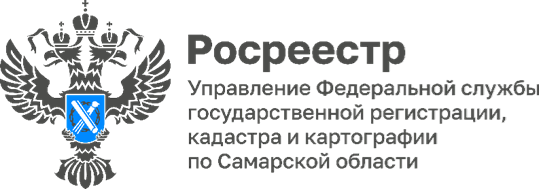 ПРЕСС-РЕЛИЗ14.12.2023Лица Росреестра. Лилия Габдулхатовна АглиуловаВ рубрике «Лица Росреестра» мы продолжаем рассказывать о сотрудниках, которыми гордится самарский Росреестр. В «месяц клиентоцентричности» нашей героиней стала начальник отдела координации и анализа деятельности в учетно-регистрационной сфере Управления Федеральной службы государственной регистрации, кадастра и картографии по Самарской областиЛилияГабдулхатовнаАглиулова. Онаработает в системе государственной регистрации прав более 20 лет.В детстве Лилия мечтала стать врачом - помогать людям.Но родители обратили внимание на ее незаурядные аналитические способности,математический склад ума и посоветовали после школы поступать в Самарскую Государственную Экономическую Академию. Там, успешно пройдя обучение, она получилаюридическую специальность.Окончиввуз инекоторое время проработав на таможне,Лилия узнала, что в Самарской областной регистрационной палате требуются специалисты.Так, в 2002 году, Лилия Габдулхатовна была принята в Самарскую областную регистрационную палатув отдел регистрации прав на жилые помещения. В начале она подготавливала документы для регистраторов, проводила экспертизу документов, через два года Лилия Аглиуловапрошла обучение и сдала экзамен на государственного регистратора. Когда в Самарской регпалате был создан отдел, курировавший деятельность муниципальных образований на территории Самарскогорегиона, Лилию Аглиуловупригласилиосваивать новое направление. Территориальным отделам была необходима методическая помощь, требовалась организационно-коммуникативная связь. С течением времени этот отдел трансформировался вотдел координации и анализа деятельности в учетно-регистрационной сфере Управления Росреестра по Самарской области. «Работа нашего отдела многопрофильная, - говоритЛилия Аглиулова, - Япродолжаю выполнять функции государственного регистратора. Также в периметр моей деятельности входитрассмотрение жалоб на действия структурных территориальных отделов, проведение проверок, курирование их работы».Лилия Габдулхатовнане понаслышке знает, как и чем живут сотрудники Управления в муниципалитетах, вникает в вопросы, которые волнуют специалистов. Она курирует 34муниципальных образования Самарской области. В ее компетенции - анализ и распределение нагрузки специалистов, большой объем ведомственной и аналитической отчетности, согласование кадровых вопросов территориальных отделов, контроль за сроками проведения учетно-регистрационной деятельности. Таким образом, ее работа охватывает практически все сферы деятельности самарского Росреестра.  «Наша работа – очень интересная, и мне нравится ееразноплановость, - отмечает Лилия Аглиулова. - Мы работаем в правовом поле и по земельным отношениям, и с жилыми и нежилыми объектами недвижимости. По сути, мы являемся универсальными специалистами. Здесь в Самаре я представляю специалистов территориальных отделов. Еслизаявителив области не согласны с каким-либо принятым решением регистраторов, то они обращаются ко мнена прием. Сейчас, когда используются экстерриториальные сделки, людям не обязательно ехать для решения своих вопросовизотдаленных районов,можно решить вопросы по телефону, либо посредством официального сайта Росреестра».В поле ответственности Лилии Габдулхатовныи взаимодействие со смежными структурами: многофункциональными центрами, филиалом ППК Роскадастр, кадастровыми инженерами, различными министерствами и ведомствами. «Мне интересно знакомиться с новыми людьми, их деятельностью.На клиентоцентричность ориентированы сейчас все государственные органы. Мы помогаем и совместно решаем задачи. Личное общение, контактность, взаимопомощь –в самарском Росреестре мы все –большая дружная команда, где каждый готов поддержать друг друга».Профессиональные заслуги ЛилииГабдулхатовныотмечены ведомством: Благодарностью Федеральной службы государственной регистрации, кадастра и картографии, нагрудным знаком «10 лет Росреестру».В2023 году Лилия Аглиуловаполучила Благодарность губернатора Самарской области. Лилия Габдулхатовна – человек с активной жизненной позицией.У нее подрастают две дочери 14и 11 лет.Вместе с мамой они любят петь, выступают с концертными номерами на мероприятиях Управления.На семейных праздниках исполняют популярные татарские песни. ЛилииГабдулхатовнеочень нравится готовить татарские национальные блюда: манты, домашнюю лапшу, печь пирогии восточные сладости.У нее есть и другие хобби–грибная и ягодная «охота» и рукоделие.Радует ее и домашний любимец – белый шпиц.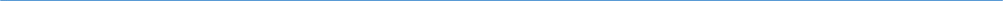 Материал подготовлен пресс-службойУправления Росреестра по Самарской области